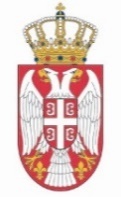 REPUBLIKA SRBIJANARODNA SKUPŠTINAOdbor za dijasporu i Srbe u regionu 09 Broj: 06-2/161-1818. jul 2018. godineB e o g r a dZ A P I S N I K12. SEDNICE ODBORA ZA DIJASPORU I SRBE U REGIONU, ODRŽANE 3. JULA 2018. GODINESednica je počela u 11,05 časova.	Sednici je predsedavao Miodrag Linta, predsednik Odbora.Sednici su prisustvovali članovi Odbora: Mirjana Dragaš, zamenik predsednika Odbora, Aleksandar Marković, Blaža Knežević, mr Jadranka Jovanović, Prim.dr Vlado Babić, Goran Nikolić, Marjana Maraš, mr Ivan Kostić, Dragan Veljković, Vladimir Đurić, dr Ivan Bauer i Aleksandar Čotrić. 	Sednici je prisustvovao i prof. dr Miladin Ševarlić, zamenik prisutnog člana Odbora mr Ivana Kostića.   	Sednici nisu prisustvovali članovi Odbora: Ljiljana Mihajlović, Radoslav Milojičić, Dejan Šulkić i Filip Stojanović. 	Osim narodnih poslanika, sednici su prisustvovali i: Radovan Grajić, pomoćnik ministra u Ministarstvu za izbeglice i raseljena lica u Vladi Republike Srpske i koordinator Projekta Zaštita srpske imovine u Federaciji BiH, Mlađen Cicović, direktor Predstavništva Republike Srpske u Srbiji, kao i predstavnici Saveza srpskih udruženja „Zavičaj“, Banja Luka: Brane Pećanac, predsednik, Rajko Srdić, zamenik predsednika, Veljo Kunić, član Upravnog odbora, i Mile Atlagić, član Saveza, kao i predstavnici Saveza opštinskih udruženja izbeglica i raseljenih lica Republike Srpske, Bijeljina: Ignjat Simić, predsednik, Jugoslav Despotović, predsednik Upravnog odbora i Đorđe Radanović, član Upravnog odbora. 	Na početku sednice, predsednik Odbora Miodrag Linta obavestio je članove Odbora da je prof.dr Miladin Ševarlić, zamenik člana Odbora putem mejla uputio predlog za dopunu dnevnog reda 12. sednice Odbora, kao i da predlog za dopunu nije podnet blagovremeno. S tim u vezi zamolio je članove Odbora da prilikom podnošenja predloga za dopunu dnevnog reda vode računa o članu 92. Poslovnika Narodne skupštine (predlozi se dostavljaju u pisanom obliku, najkasnije 24 časa pre časa određenog za početak sednice), kao i o shodnoj primeni odredaba Poslovnika o sednici Narodne skupštine na tok sednice Odbora u skladu sa članom 82. 	Prof.dr Miladin Ševarlić, zamenik člana Odbora ukazujući na praksu drugih odbora izneo je primedbe vezano za sazivanje sednica NSRS i obaveštavanje narodnih poslanika. Ukazujući na značaj predloga za dopunu dnevnog reda koji je podneo „Razmatranje i podrška inicijativi Srpskog nacionalnog saveta Crne Gore za poništenje Odluke Vlade Crne Gore o priznanju tzv. nezavisne države Kosovo“, zamolio je da njegov predlog bude predmet razmatranja na narednoj sednici Odbora. 	Predsednik Odbora Miodrag Linta je ukazujući da je sednica Odbora sazvana u skladu sa odredbama Poslovnika Narodne skupštine, posebno istakao da je sednica Odbora sazvana 27. juna 2018. godine, i ponovo zamolio da se poštuju odredbe Poslovnika Narodne skupštine prilikom podnošenja predloga za dopunu dnevnog reda.           	Na predlog predsednika, Odbor je većinom glasova (12„za“, jedan uzdržan) usvojio sledeći:D n e v n i  r e d- Usvajanje zapisnika 11. sednice Odbora za dijasporu i Srbe u regionu	1. Položaj Srba u Federaciji Bosne i Hercegovine sa akcentom na imovinsko-pravna pitanja;	2 . R a z n o.Pre prelaska na prvu tačku utvrđenog dnevnog reda Odbor je većinom glasova (11 „za“, jedan uzdržan, jedan nije glasao) i bez primedbi usvojio zapisnik 11. sednice Odbora, održane 17. maja 2018. godine.Prva tačka dnevnog reda - Razmatranje Položaja Srba u Federaciji Bosne i Hercegovine sa akcentom na imovinsko-pravna pitanja U diskusiji su učestvovali članovi Odbora: Miodrag Linta, predsednik Odbora, Mirjana Dragaš, zamenik predsednika Odbora, Dragan Veljković, mr Jadranka Jovanović,  dr Ivan Bauer i prof. dr Miladin Ševarlić, zamenik člana Odbora, kao i Radovan Grajić, pomoćnik ministra u Ministarstvu za izbeglice i raseljena lica u Vladi Republike Srpske i koordinator Projekta Zaštita srpske imovine u Federaciji BiH, predstavnici Saveza srpskih udruženja „Zavičaj“, Banja Luka: Brane Pećanac, predsednik, Rajko Srdić, zamenik predsednika, kao i predstavnici Saveza opštinskih udruženja izbeglica i raseljenih lica Republike Srpske, Bijeljina: Ignjat Simić, predsednik i Đorđe Radanović, član Upravnog odbora.   Predsednik Odbora Miodrag Linta istakao je da je položaj Srba u Federaciji BiH nepovoljan i da je od 1991. godine do 2013. godine, u periodu između između dva popisa stanovništva, registrovano 500.000 manje srpskog stanovništva, koje je bilo proterano ili prinuđeno da napusti teritoriju Federacije BiH. Naveo je da se vrši sistematska diskriminacija Srba u obrazovanju i zapošljavanju u javnom sektoru, prosveti, pravosuđu, zdravstvu, kao i u raspodeli sredstava iz budžeta  Federacije BiH. Takođe je ukazao i da je veliki broj proteranih Srba koji ne mogu da povrate svoju imovinu.Govoreći o položaju i problemima sa kojima se suočava srpsko stanovništvo u BiH, pomoćnik ministra za izbeglice i raseljena lica Vlade Republike Srpske Radovan Grajić, istakao je da se donošenjem Zakona o zemljišnim knjigama sprovodi diskriminacija po pitanju registracije nepokretnosti. Upoznao je članove Odbora sa otvaranjem šest kancelarija u Bjeljini, Zvorniku, Nevesinju, Istočnom Novom Sarajevu, Mrkonjić gradu i Banjaluci, sa ciljem pružanja pravne podrške u zaštiti imovinskih prava Srba u BiH. Odbor je, nakon rasprave, jednoglasno (deset „za“) usvojio sledeće zaključke:- Odbor za dijasporu i Srbe u regionu Narodne skupštine Republike Srbije daje punu podršku aktivnostima Ministarstva za izbjeglice i raseljena lica Republike Srpske, Savezu srpskih udruženja „Zavičaj“ i Savezu opštinskih udruženja izbeglica i raseljenih lica Republike Srpske, po pitanju očuvanja srpske imovine i povratka uzurpirane srpske imovine;-  Odbor za dijasporu i Srbe u regionu upoznaće sa sadržajem ove sednice Upravu za saradnju s dijasporom i Srbima u regionu i Komesarijat za izbeglice i migracije, kao nadležne organe izvršne Vlasti Republike Srbije;- Odbor za dijasporu i Srbe u regionu poziva proterane Srbe i druge građane Srbije koji su rodom i poreklom sa područja Federacije BiH, da se do 24. jula prijave za glasanje izvan BiH, u vezi sa opštim izborima koji će se održati 7. oktobra u BiH;- Ministarstvo za izbjeglice i raseljena lica Republike Srpske upoznaće Odbor za dijasporu i Srbe u regionu sa izveštajem o radu šest kancelarija koje su otvorene na teritoriji Federacije BiH, sa ciljem zaštite imovinskih prava Srba u BiH;- Odbor za dijasporu i Srbe u regionu održaće do kraja godine još jednu sednicu na temu aktuelnog položaja Srba u Federaciji BiH, na koju će biti pozvani  predstavnici Uprave za saradnju s dijasporom i Srbima u regionu i Komesarijata za izbeglice i migracije Republike Srbije, novoizabrani srpski predstavnici na nivou kantona i Federacije BiH, predstavnici Srpske pravoslavne crkve iz eparhija koje deluju na teritoriji BiH i predstavnici zavičajnih udruženja koja deluju u Srbiji;- Odbor za dijasporu i Srbe u regionu organizovaće sastanak sa predstavnicima Komesarijata za izbeglice i migracije Republike Srbije, na koji će biti pozvani predstavnici Ministarstva za izbjeglice i raseljena lica Republike Srpske, kako bi se razmotrila mogućnost otvaranja u Beogradu kancelarije za pravnu pomoć i podršku u zaštiti imovinskih prava građana Republike Srbije koji su rodom i poreklom iz Federacije BiH. 	Predsednik Odbora Miodrag Linta naglasio je da će služba Odbora dostaviti zaključke: Upravi za saradnju s dijasporom i Srbima u regionu, Komesarijatu za izbeglice i migracije, Predstavništvu Republike Srpske u Srbiji, kao i učesnicima sednice Odbora.  Druga tačka dnevnog reda – Razno 1. Odbor je jednoglasno (deset „za“) usvojio predlog predsednika Odbora da se u skladu sa članom 81. stav 4. Poslovnika Narodne skupštine donese zaključak da sve sednice Odbora budu tonski snimane i da se na njima vode stenografske beleške. Zaključak Odbora će biti dostavljen generalnom sekretaru Narodne skupštine.2. Predsednik Odbora obavestio je članove Odbora da u narednom periodu planira da se obrati ministarstvima sa molbom za prijem na sastanak na temu: „Položaj i perspektiva Srba u regionu i iskorišćenost kapaciteta naše dijaspore u podsticanju ekonomskog i privrednog razvoja Republike Srbije“, s obzirom na to da je na više sednica Odbora,  ukazivano na potrebu intenziviranja saradnje sa nadležnim državnim organima u zajedničkom cilju vođenja brige o našim sugrađanima koji žive izvan matice Srbije. Članovi Odbora saglasili su se sa predlogom predsednika Odbora da po dobijanju odgovora o terminima sastanaka, služba Odbora obavesti o terminima članove Odbora kako bi se uključili u realizaciju sastanaka sa ministarstvima.  Sednica je završena u 13,36 časova.	Prepis tonskog snimka sednice sastavni je deo ovog zapisnika.	            SEKRETAR ODBORA                                      PREDSEDNIK ODBORA                Gorica Durkalić                                                Miodrag Linta 